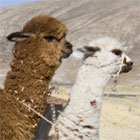 Thank you for your involvement and support.  2014 has been a great year for our Society with many success stories! 2014 brought24 Missions in Peru with hundreds of Peruvians helped to recover their health.We increased by 41 new membersWe merged PAMS and EF and our Society became logistically more nimbleWe had successful Business and Annual  meetings in Miami and IquitosWe are going international, opening a Chapter in Mexico CityIn 2015 we shall continue our momentum and continue to serve Peruvians providing assistance to their health and medical educationRenew your membership or sign up for membership We have plans for 26 Missions, participate in at least oneDonate funds, time, talent                                                 Become involved in a Committee Attend the PAMS Business Meeting April 17-19, Washigton DCAttend the Annual Meeting August 12-15, Chiclayo PeruForward this email to all peruvians you know!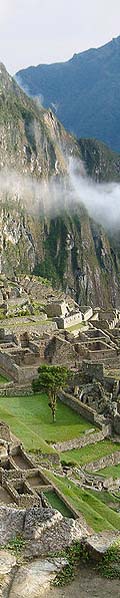    	           From the PAMSEF Board of Directors         www.pamsweb.org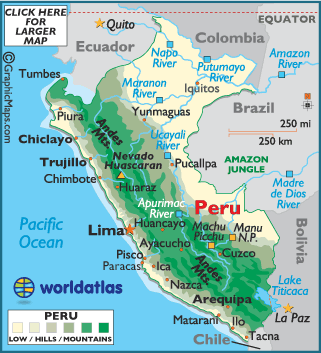 